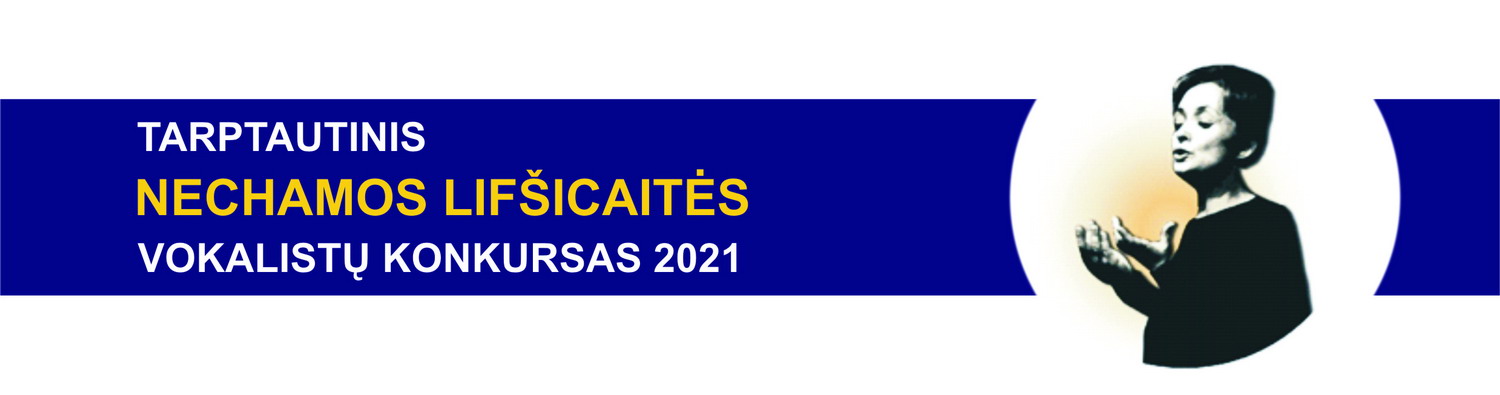 Užpildytą registracijos formą kartu su nuotrauka, kūrinių klavyrais ir registracijos mokečio pavedinimo kopija prašome siųsti el. paštu nechama@competition.lt iki 2021.08.01*Privalomi laukaiRegistracijos mokestis:Registracijos mokestis yra 30 eurų A ir B grupės dalyviams ir 50 eurų C grupės dalyviams.Mokėjimo rekvizitai:
Gavėjas: Tarptautinio Nechamos Lifšicaitės vokalistų konkurso paramos fondas
Adresas: Vytauto g.25, LT-08119 Vilnius
Bankas: AB SEB Bankas, Gedimino str.12, LT-01103 Vilnius;
Sąskaitos Nr. LT897044090100884848;
Mokėjimo paskirtis: Dalyvio (vardas,  pavardė) registracijos mokestis.REGISTRACIJOS FORMAKonkurso  dalyvio vardas ir pavardė*Gimimo data*Atstovaujama šalis ir adresas*Kontaktinis asmuo*Kontaktinio asmens el. pašto adresas*Kontaktinio asmens telefono numeris*Atliekamų kūrinių sąrašas 
(autoriai, pavadinimas, trukmė, kalba)*Trumpa kūrybinė biografija, nurodant dainavimo mokytojo vardą, pavardę.Trumpa kūrybinė biografija, nurodant dainavimo mokytojo vardą, pavardę.Trumpa kūrybinė biografija, nurodant dainavimo mokytojo vardą, pavardę.Trumpa kūrybinė biografija, nurodant dainavimo mokytojo vardą, pavardę.Trumpa kūrybinė biografija, nurodant dainavimo mokytojo vardą, pavardę.Apgyvendinimo informacija:Datosreikia svečių namuose , žm. skaičiusreikia viešbutyje, žm. skaičiusSu konkurso sąlygomis sutinku*(pažymėti X)Sutinku, kad asmens duomenys, tokie kaip vardas, nuotrauka, kūrybinė biografija, programa, video ir audio medžiaga gali būti ir bus viešinami internete ir konkurso kataloge. Žr. Privatumo duomenų  politika. *
(pažymėti X)